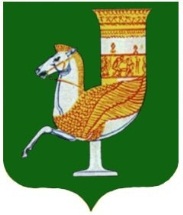 П О С Т А Н О В Л Е Н И ЕАДМИНИСТРАЦИИ   МУНИЦИПАЛЬНОГО  ОБРАЗОВАНИЯ «КРАСНОГВАРДЕЙСКИЙ  РАЙОН»От  21.08.2023г. _№_602с. КрасногвардейскоеОб утверждении Порядка использования населением   объектов спорта, находящихся в муниципальной собственности МО «Красногвардейский район», в том числе спортивной инфраструктуры образовательных учреждений во внеучебное времяВ соответствии с Федеральным законом от 6 октября 2003 года № 131-ФЗ «Об общих принципах организации местного самоуправления в Российской Федерации», Федеральным законом от 4 декабря 2007 года № 329-ФЗ «О физической культуре и спорте в Российской Федерации», Федеральным законом от 29 ноября 2012 года № 273-ФЗ «Об образовании в Российской Федерации», Федеральным законом от 26 июля 2006 года № 135-ФЗ «О защите конкуренции», Поручением Президента Российской Федерации от 22 ноября 2019 года № Пр-2397 «Перечень поручений по итогам заседания Совета по развитию физической культуры и спорта», Постановлением Кабинета Министров Республики Адыгея от 28 марта 2023 г. № 66
«О Порядке использования населением объектов спортивной инфраструктуры образовательных организаций, подведомственных Министерству образования и науки Республики Адыгея, во внеучебное время», руководствуясь Уставом МО «Красногвардейский район»ПОСТАНОВЛЯЮ:Утвердить Порядок использования населением объектов спорта, находящихся в муниципальной собственности муниципального образования «Красногвардейский район», в том числе спортивной инфраструктуры образовательных учреждений во внеучебное время (Приложение).2. Контроль за исполнением настоящего постановления возложить на первого заместителя главы МО «Красногвардейский район».3. Опубликовать настоящее постановление в газете Красногвардейского района «Дружба» и разместить на официальном сайте органов местного самоуправления МО «Красногвардейский район».4. Настоящее постановление вступает в силу с момента его опубликования.Глава МО «Красногвардейский   район»				               Т.И.ГубжоковПриложение к постановлению администрации  МО «Красногвардейский район»от  21.03.2023г. _№_602Порядок
использования населением объектов спорта, находящихся в муниципальной собственности муниципального образования «Красногвардейский район», в том числе спортивной инфраструктуры образовательных учреждений во внеучебное время1. Настоящий Порядок регулирует вопросы использования населением объектов спорта, находящихся в муниципальной собственности муниципального образования «Красногвардейский район», в том числе спортивной инфраструктуры образовательных организаций во внеучебное время (далее - объекты спорта), в целях, указанных в пункте 4 настоящего Порядка.2. Задачами настоящего Порядка являются:привлечение максимально возможного числа пользователей к систематическим занятиям спортом, направленным на развитие их личности, формирование здорового образа жизни, воспитание физических, морально-этических и волевых качеств;повышение роли физической культуры в оздоровлении населения, предупреждение заболеваемости и сохранение их здоровья;повышение уровня физической подготовленности и улучшение спортивных результатов с учетом индивидуальных способностей занимающихся;профилактика правонарушений и вредных привычек среди населения.3. Под объектами спорта понимаются объекты недвижимого имущества или единые недвижимые комплексы, включая спортивную инфраструктуру общеобразовательных организаций, предназначенные для проведения физкультурных мероприятий и (или) спортивных мероприятий, в том числе спортивные сооружения, являющиеся объектами недвижимого имущества.4. Объекты спорта могут использоваться населением в целях:1) удовлетворения потребностей в поддержании и укреплении здоровья;2) физической реабилитации;3) проведения физкультурно-оздоровительного и спортивного досуга;4) удовлетворения потребностей в достижении спортивных результатов.5. Использование населением объектов спорта осуществляется следующими способами:1) заключение в соответствии с действующим законодательством договоров (соглашений) с физическими и юридическими лицами об оказании услуг по предоставлению в пользование объектов спорта в целях занятия физической культурой и спортом;2) предоставление свободного доступа на объект спорта для самостоятельного занятия физической культурой и спортом, реализации различных видов досуга с учетом особенностей оказываемых услуг.Объекты спорта предоставляются гражданам, юридическим лицам, индивидуальным предпринимателям, по договору (соглашению) с муниципальными учреждениями муниципального образования «Красногвардейский район», в оперативном управлении которых находятся объекты спорта, на условиях, утвержденных локальными актами муниципальных учреждений.7. Объекты спорта, находящиеся на общественных территориях, предоставляются населению в режиме свободного доступа для самостоятельного занятия физической культурой и спортом, реализации различных видов досуга с учетом особенностей оказываемых услуг.8. Услуги, оказываемые населению на объектах спорта, должны соответствовать ГОСТ Р 52024-2003 «Услуги физкультурно-оздоровительные и спортивные. Общие требования».Не допускается оказание услуг на объектах спорта, на которых оказание таких услуг является небезопасным.9. Содержание и обслуживание объектов спорта производится муниципальными учреждениями, во владении и пользовании которых находится объект спорта, в соответствии с правилами техники безопасности, пожарной безопасности, санитарно-гигиеническими нормами и правилами, иными нормами действующего законодательства.Использование помещений для занятия спортом образовательных организаций во время внеурочной деятельности (в том числе в выходные и праздничные дни) для всех групп населения, в том числе и взрослых, осуществляется при условии соблюдения правил техники безопасности, пожарной безопасности, санитарно-гигиенических норм и правил.10. При использовании объектов спорта посетители имеют право:1) на пользование всеми видами услуг, предусмотренными функциональными особенностями объекта;2) на пронос личных вещей, не запрещенных настоящим Порядком.11. При использовании объектов спорта посетители обязаны:1) бережно относиться к объектам спорта, спортивному оборудованию, спортивному инвентарю;2) поддерживать порядок и не нарушать дисциплину при использовании объекта спорта;3) предупреждать конфликтные ситуации, не допускать оскорбительных выражений и хулиганских действий в адрес других лиц;4) соблюдать персональную ответственность за соблюдение правил техники безопасности нахождения на объекте спорта;5) при обнаружении (возникновении) поломки (повреждения) спортивного оборудования, спортивного инвентаря, делающей невозможным или опасным их дальнейшее использование, необходимо прекратить использование неисправного спортивного оборудования, спортивного инвентаря и незамедлительно сообщить об этом должностному лицу муниципального учреждения, ответственному за организацию использования объекта.12. При использовании объектов спорта запрещается:1) распивать спиртные напитки, употреблять табачные, наркотические или психотропные вещества;2) проносить на территорию оружие (за исключением спортивного оружия), взрывчатые, легковоспламеняющиеся вещества и материалы, стеклянную посуду;3) использовать пиротехнические изделия с нарушением требований действующего законодательства, разводить костры;4) выгуливать животных;5) размещать отходы производства и потребления вне отведенных для этого местах, разливать жидкости на спортивное покрытие, наносить повреждения спортивному покрытию;6) наносить повреждения, в том числе надписи, использовать не по назначению спортивное оборудование, спортивный инвентарь, малые архитектурные формы;7) крепить к спортивному оборудованию, спортивному инвентарю, малым архитектурным формам рекламу, вывески, указатели без соблюдения требований законодательства о рекламе, а также правил благоустройства территории;8) умышленно мешать другим занимающимся на территории объекта;9) производить самостоятельную разборку, сборку и ремонт спортивного оборудования, спортивного инвентаря.13. Муниципальные учреждения МО «Красногвардейский район», в оперативном управлении которых находятся объекты спорта, обязаны обеспечить население бесплатной, доступной и достоверной информацией об условиях использования объектов спорта, в том числе о режиме работы, правилах посещения, порядке предоставления объектов спорта, перечне физкультурно-оздоровительных и спортивных услуг (телефон, адрес электронной почты, официальный сайт, уполномоченное на организацию использования объекта должностное лицо), путем размещения соответствующей информации на стендах или информационных щитах на территории, отведенной для размещения объекта спорта.14. Пользователи объектов спорта, нарушившие требования настоящего Порядка, могут быть удалены с объекта, а также привлечены к ответственности в соответствии с законодательством Российской Федерации.Управляющий делами администрацииМО «Красногвардейский район» 	        		                                   А.А.Катбамбетов